Confirmation Class CorrectionThe following is the corrected list of our youth who will be confirmed at Zion on May 3. Kiara Clark, Zachariah DeLoach, Morgan Dulitz, Peter Kreutzer, Elizabeth Lange, Harry Strong, Blake Wilbur, Allison Wilkens.Voters MeetingOur April Voters Meeting is scheduled April 26 at 10:15 in the Fellowship Hall.  Business will include presenting the proposed budget for the next fiscal year.School NewsOur children participated in the Gathering of the Talents yesterday in Seward.The Splittgerber 7th & 8th grade classes will leave for a field trip at Camp Luther this afternoon, and will return on Tuesday.Our plant Sale will be April 24 & 25 in the gymnasium. If you ordered plants, please plan to pick them up on these days, if you did not order, we always have extras of most plants available for sale.He is Risen! He is Risen Indeed!  Alleluia!Announcements – April 12, 2015Please remember...to silence your cell phone upon entering the sanctuary.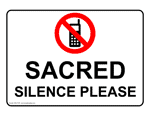 Hearing Loop Zion’s sanctuary is equipped with a hearing loop.  Please switch hearing aids to T-coil mode. 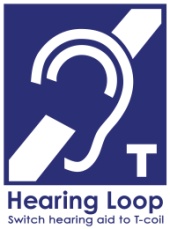 We have 2 headsets and receivers that persons without hearing aids can use. Ask an usher for assistance. Ruby Westman Memorial ServiceA Memorial Service for Ruby Westman will be this Wednesday, April 15, at 10:00pm at Zion.Call ExtendedAt a special voters meeting, a call was extended to Kassidy Rixstine to serve as teacher in our school.  Please keep Kassidy in your prayers as she considers this call.Mary MarthaLove Circle (Ellen’s) will meet Monday, April 13 at 7:00 at Donna Bosard’s home - 206 East 32nd St.Peace Circle (Shirley’s) will meet Monday, April 13, at 7:00 at Bev Nuttelman’s home - 7460 W 100th St. (Please note that this is a change of date for our circle)  Peace Circle members will be collecting items for the Family Advocacy Network.Accreditation Visitation TeamThe Accreditation Visitation Team will be at Zion this Thursday and Friday.  The members will be gathering information to complete the accreditation process.  If you are in the Church these days, don’t be surprised if they ask you a few questions about our school.The visitation team, members of the accreditation committees, school staff and Board of Education members will have a banquet Thursday evening to celebrate.At the end of their visit, around 3:45 pm on Friday, there will be an exit meeting where the team will share their findings with us. All who are interested are invited to attend this meeting.UNK –Students for Life of AmericaShowing the movie "Bella" on Wednesday, April 22 at 7:30 pm in the World Theater. UNK Students for Life of America are requesting a free will donation to support other events promoting life for all people in our community.
Meals LentDear Friends in Christ,	Rev. John Hafermann will be retiring this summer after spending 40 years in the ministry. A retirement party to celebrate the lifetime service of Pastor Hafermann and his wife, Gay Lea is planned for 5:00pm on Saturday, June 6th, at Redeemer Lutheran church, in Forsyth IL.  Pastor Hafermann will lead his final worship service the following morning.  We cordially invite all of Pastor and Gay Lea’s friends from their current and previous congregations to join us for these special events.  Please RSVP by Monday, April 9th.For friends who are unable to attend, we invite you to participate remotely.  Please send photographs from the time Pastor Hafermann and Gay Lea spent at your congregation, and/or a note which shares either a special memory or mentions how they touched your life in a meaningful way.  We will incorporate these memorabilia into the retirement party. Please contact Rachel (Hafermann) Smith to RSVP, or to request more information about the retirement party: 314-724-6159 or rjoy_77@msn.com.  Memorabilia and cards may also be sent to Rachel Smith either by email (see above) or by regular mail: 488 Fox Trail Dr., Lake Saint Louis, MO 63367-2254.God’s Richest Blessings,Marchelle Surplus, Rachel Smith, & Eduard Hafermann 